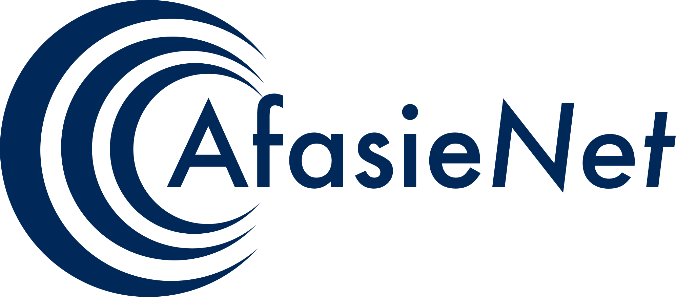 Schrijf het woord over en schrijf er vervolgens een zin bij:cadeaucabarettrottoirbrancarddouanemilitairtypetherapeutbungalowslow motionyogaemotioneelmilieurelatieaccepterendirectiebagageinterviewscooterlunchbouillonboulevardbarkeepercomputer